Weekly Home Learning Activities EYFSPlease join us for a daily online circle time lesson. Check in on Microsoft Teams from 9:30 for a 9:45 start. Caroline and I will also be holding daily reading/maths sessions at 11am every day, please see session outlines and resources needed below. Key Learning Tasks this week– Target: To complete a minimum of one task each day and upload learning to tapestry where you will then receive feedback, support and next steps if required. These tasks will take place during our online video call sessions at 11am each day. Please refer to the correct day for the set task.Useful links, websites and interactive resourcesWider curriculum activities for this week to complete during the afternoons – Please find each day’s activity below. Please upload daily pictures/videos of your child’s learning onto tapestry or send to me via email. Week Beginning:25th January 2021Learning Overview: Our topic this half term is ‘People who help us.’Class: HawksKey learning Focus and vocabulary for this week: Our focus occupations we are learning about this week are ‘dentist’ and our sign/word of the week is therefore also ‘dentist’. Please find image below to help with the Makaton sign. This will also be introduced during our video call circle time sessions. If you can, please write this word for your child and keep referring to it across the week.(It will help them become familiar with the shape and recognition of the word)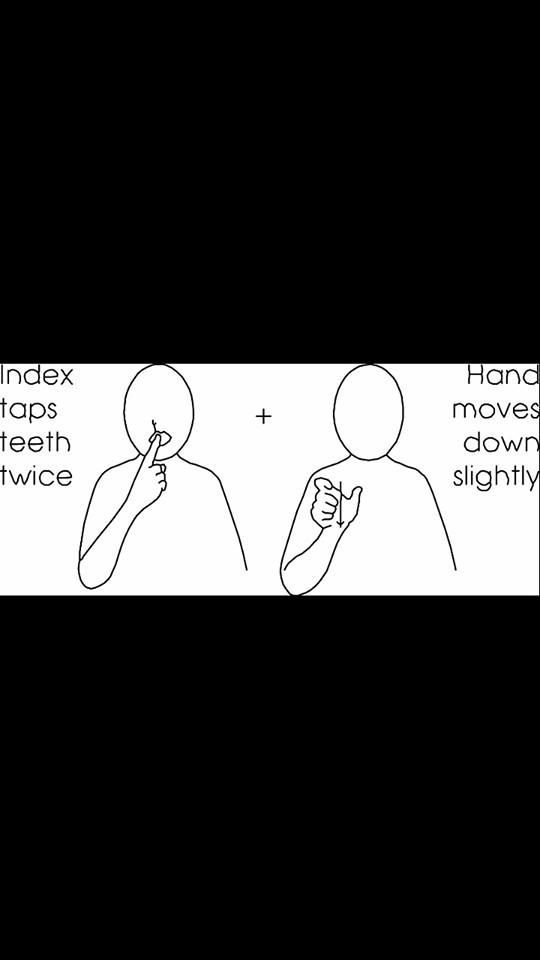 Key learning Focus and vocabulary for this week: Our focus occupations we are learning about this week are ‘dentist’ and our sign/word of the week is therefore also ‘dentist’. Please find image below to help with the Makaton sign. This will also be introduced during our video call circle time sessions. If you can, please write this word for your child and keep referring to it across the week.(It will help them become familiar with the shape and recognition of the word)Key learning Focus and vocabulary for this week: Our focus occupations we are learning about this week are ‘dentist’ and our sign/word of the week is therefore also ‘dentist’. Please find image below to help with the Makaton sign. This will also be introduced during our video call circle time sessions. If you can, please write this word for your child and keep referring to it across the week.(It will help them become familiar with the shape and recognition of the word)Area of learningTaskResourcesReadingTask 1: Monday –See and Learn group – Video call at 11am with Caroline.This week we will be recapping matching the words ‘doll’ and ‘bear’ that we looked at last week. We will begin by matching word to word and then pointing to the correct word when it has been called. Once the children are able to do this independently, they will then go onto reading the word themselves either by using their words or by signing. Phonics group –Tricky words! – Video call at 11am with Annabel. Today the children will be learning the tricky word ‘into’. They will look at how the word has two words within it, learn how to recognise it within sentences (please print the ‘into’ sentence sheet) and learn how to write it. They will finish by playing a game of tricky word bingo! Please have this ready for the session, this will need to be printed or will be sent to you via post.See and Learn:.2x words doll and bear.ReadingTask 1: Monday –See and Learn group – Video call at 11am with Caroline.This week we will be recapping matching the words ‘doll’ and ‘bear’ that we looked at last week. We will begin by matching word to word and then pointing to the correct word when it has been called. Once the children are able to do this independently, they will then go onto reading the word themselves either by using their words or by signing. Phonics group –Tricky words! – Video call at 11am with Annabel. Today the children will be learning the tricky word ‘into’. They will look at how the word has two words within it, learn how to recognise it within sentences (please print the ‘into’ sentence sheet) and learn how to write it. They will finish by playing a game of tricky word bingo! Please have this ready for the session, this will need to be printed or will be sent to you via post.Phonics:Pen/pencil and paperTricky word bingo sheet.Into sentence recognition sheet.ReadingTask 2: Wednesday See and learn group – Video call with Caroline at 11am.Today the children will recap matching word to word, selecting/pointing to the word and reading the word for ‘doll’ and ‘bear’. If they are able to do that independently they will then be asked to match the word to the correct picture. Phonics group –Video call with Annabel at 11am.Today they will be focusing on the letter ‘j’. As a lot of the children have either forgotten or getting ‘j’ and ‘I’ mixed up, we will be working on recognising and writing the letter today. We will then be working on reading and writing words containing the letter ‘j’. We will finish by introducing the rhyming word pattern ‘op’ for children to practise reading and writing ready for their spellings on Friday.  See and Learn:2x words doll and bear.Picture of doll and bear. 		ReadingTask 2: Wednesday See and learn group – Video call with Caroline at 11am.Today the children will recap matching word to word, selecting/pointing to the word and reading the word for ‘doll’ and ‘bear’. If they are able to do that independently they will then be asked to match the word to the correct picture. Phonics group –Video call with Annabel at 11am.Today they will be focusing on the letter ‘j’. As a lot of the children have either forgotten or getting ‘j’ and ‘I’ mixed up, we will be working on recognising and writing the letter today. We will then be working on reading and writing words containing the letter ‘j’. We will finish by introducing the rhyming word pattern ‘op’ for children to practise reading and writing ready for their spellings on Friday.  Phonics:Finding ‘j’ sheet.  Matching ‘j’ CVC words to pictures.ReadingTask 3: Friday –Spellings!! See and Learn group – You will be taking part in an online video call session with Caroline at 11am.Your child will be introduced their new spelling to learn over the next week and ready for their spelling test next Friday! Please find your letter sheet which has been either emailed or sent to you via post. Your focus letter is: d Phonics group – You will be taking part in an online video call session with Annabel at 11am.You will begin by having a test on the words introduced last week. Your child will then be introduced their new spellings to learn over the next week and ready for their spelling test next Friday! Please make sure your child has a pen/pencil and paper ready for this session. Your focus words are: top, mop, hop.See and Learn:A wide tub of rice your child can trace and draw in.Pen/pencil and paper.Letter formation sheet ‘d’.ReadingTask 3: Friday –Spellings!! See and Learn group – You will be taking part in an online video call session with Caroline at 11am.Your child will be introduced their new spelling to learn over the next week and ready for their spelling test next Friday! Please find your letter sheet which has been either emailed or sent to you via post. Your focus letter is: d Phonics group – You will be taking part in an online video call session with Annabel at 11am.You will begin by having a test on the words introduced last week. Your child will then be introduced their new spellings to learn over the next week and ready for their spelling test next Friday! Please make sure your child has a pen/pencil and paper ready for this session. Your focus words are: top, mop, hop.Phonics:Pen/pencil and paper.MathsTask 1: Tuesday – Join our video calls for today’s maths session.Caroline’s group 11am – This week the children will be looking at the concept ‘big’ and ‘small’ and eventually work our way to sorting objects and categorising them by size. For today’s session, please gather 3 things that are quite obviously big and 3 things that are quite obviously small from around your house. For example, you might find a really big teddy bear and a very small piece of pasta. Today the children will be working on distinguishing between big and small. Annabel’s group 11am – This week the children will continue to work on ‘more’ and ‘less’ with numbers up to 10 and practise writing them in a sum form. Your child will need 10 objects to use and count and the ‘one more and one less’ laminated worksheet. Caroline’s group:3 big objects and 3 small objects from around your house.MathsTask 1: Tuesday – Join our video calls for today’s maths session.Caroline’s group 11am – This week the children will be looking at the concept ‘big’ and ‘small’ and eventually work our way to sorting objects and categorising them by size. For today’s session, please gather 3 things that are quite obviously big and 3 things that are quite obviously small from around your house. For example, you might find a really big teddy bear and a very small piece of pasta. Today the children will be working on distinguishing between big and small. Annabel’s group 11am – This week the children will continue to work on ‘more’ and ‘less’ with numbers up to 10 and practise writing them in a sum form. Your child will need 10 objects to use and count and the ‘one more and one less’ laminated worksheet. Annabel’s group:One more and one less laminated sheet and whiteboard pen.10 objects from home to count with.MathsTask 2: Thursday – Join our video calls for today’s maths session.Caroline’s group 11am – Today we will be recapping things that are big and small, so please bring the 3 big and 3 small objects you used on Tuesday with you to this session today. Today the children will be working on sorting the objects into groups of big and small. You will then be asked to finish the session off with a ‘big’ and ‘small’ cutting and sticking activity you can do at home after your call with Caroline. Annabel’s group 11am – Today we will be recapping writing our + and – sums correctly with numbers up to 10 and using our objects or number line to help us work out the answers. The children will then be asked to play the simple addition game, please follow the link below. Please click on numbers up to 10 before starting the game.Robot Addition (topmarks.co.uk) Caroline’s group:3 big objects and 3 small objects.Big and small cutting and sticking activity sheets. Scissors and glue.MathsTask 2: Thursday – Join our video calls for today’s maths session.Caroline’s group 11am – Today we will be recapping things that are big and small, so please bring the 3 big and 3 small objects you used on Tuesday with you to this session today. Today the children will be working on sorting the objects into groups of big and small. You will then be asked to finish the session off with a ‘big’ and ‘small’ cutting and sticking activity you can do at home after your call with Caroline. Annabel’s group 11am – Today we will be recapping writing our + and – sums correctly with numbers up to 10 and using our objects or number line to help us work out the answers. The children will then be asked to play the simple addition game, please follow the link below. Please click on numbers up to 10 before starting the game.Robot Addition (topmarks.co.uk) Annabel’s group:10 objects to count with.Pen/pencil and paper.A device to play the robot addition game. Subject/ ActivityWebsite and linkWhat area to focus onMaths, Phonics, Literacy, Expressive Arts and Design, Understanding of the WorldStarfall - http://more.starfall.com/?t=288954945&nrb=1&y=1Allow the children to explore and navigate around this website to play on the activities. Make sure you click on ‘Kindergarten’ option. PhonicsPhonics play - https://www.phonicsplay.co.uk/Phase2Menu.htmAny reading game is suitable for the children to use, make sure you click on ‘phase 2’. MathsTopmarks Maths -https://www.topmarks.co.uk/Search.aspx?Subject=37Games that allow children to practice their counting and sorting maths skills. E.g. Teddy numbers. Communication and Language, Personal Social and Emotional development, Expressive Arts and Design, Understanding the World, Literacy, Maths.The Oaks National Academy - https://www.thenational.academy/online-classroom/specialist/#subjectsHawks class will need to click on the ‘applying learning’ section for each session Day and Subject TaskResourcesMonday: LiteracyDentists – Look at the ‘all about dentists’ PowerPoint to begin our focus occupation of the week. Talk about children’s own experiences with the dentist. Children to have a go brushing their teeth with their own toothbrushes, using a 2-minute timer (This can be found on YouTube).  Children to complete the ‘foods which are healthy/unhealthy for our teeth’ sorting activity. All about dentists’ powerpoint.Toothbrush and toothpaste.2 minute timer.Healthy vs unhealthy food sorting activity. Tuesday: Learning through playAs our focus occupation of ‘People who help us’ this week is the dentist, please spend time playing ‘dentists’ with your child. This provides an opportunity for your child to role play their own experiences at the dentist and also being able to act out the role of the patient and the dentist helping other people. You could use props such as mirrors, tissues, water, cups, toothbrush to support the role play. Family members.Any props you wish to use to support the role play activity. Wednesday: PhysicalBalancing is our focus for our PE sessions this half term. Begin your PE session by joining in with the YouTube song ‘wake up wake up give yourself a shake up’. Follow this link. Wake Up! School Assembly Song and Dance from Songs For EVERY Assembly by Out of the Ark Music - YouTube Next follow these series of movements to practise your balance.Standing still on a spot with two feet, holding your arms out to support your balance. If this is easy for you, close your eyes whilst remaining balanced. Stay on that spot and with a family member play a game whilst maintaining that balance position. This could be throwing and catching or ‘Simon says’. Draw a line with chalk or you could use tape. You need to hold your arms up at your sides and try to walk across the line. Try to get the back of your front foot touching the toes of your back foot. A ball.Chalk/tape.Thursday: Understanding the worldBegin your session by discussing the occupation we are looking at this week. (Dentist) You could have a look through the PowerPoint you used on Monday if you wish. Next, listen to the Makaton sign video to recap all the people who help us and the signs to go with them. Follow this link. Makaton Topic - PEOPLE WHO HELP US - Singing Hands - YouTubeThen, get your laminated ‘dirty’ teeth. Your job is to get them clean. You could use a toothbrush and toothpaste/water if you wish. Talk about the importance of keeping our teeth clean during this activity. Laminated ‘dirty’ teeth.Spare toothbrush.Friday: Expressive arts and designReady steady BAKE! This half terms focus for EAD is to use different tools and equipment for a purpose. Therefore, each week, you will be given a baking challenge to take part in.We will start this week’s activity off by helping to make a sandwich. What tools do we need to make a sandwich? What ingredients do we need? Can you spread the butter on your bread? Can you add the filling to the middle of the sandwich and press the two pieces of bread together? Can you cut the sandwich in half using a knife? Bread and butter.Filling for a sandwich of your choosing.Knife. IEP Learning:I have sent you, via email, your child’s current IEP which includes a number of activities you can do at home to ensure your child continues to work on their IEP targets during this distance learning period.Please upload pictures/videos of your child taking part in these activities onto tapestry or send them to me via email each day. It is really important that I can see your child taking part in these activities, so I know how they are getting on at home but also to give your child feedback and provide next steps if and when needed.Many thanks,Annabel  IEP Learning:I have sent you, via email, your child’s current IEP which includes a number of activities you can do at home to ensure your child continues to work on their IEP targets during this distance learning period.Please upload pictures/videos of your child taking part in these activities onto tapestry or send them to me via email each day. It is really important that I can see your child taking part in these activities, so I know how they are getting on at home but also to give your child feedback and provide next steps if and when needed.Many thanks,Annabel  IEP Learning:I have sent you, via email, your child’s current IEP which includes a number of activities you can do at home to ensure your child continues to work on their IEP targets during this distance learning period.Please upload pictures/videos of your child taking part in these activities onto tapestry or send them to me via email each day. It is really important that I can see your child taking part in these activities, so I know how they are getting on at home but also to give your child feedback and provide next steps if and when needed.Many thanks,Annabel  